FOR IMMEDIATE RELEASEDECEMBER 3, 2021GLOBAL SUPERSTARS
ED SHEERAN AND ELTON JOHN
UNITE FOR THEIR FESTIVE CHARITY SINGLE
‘MERRY CHRISTMAS’
LISTEN HEREWATCH THE OFFICIAL VIDEO HERE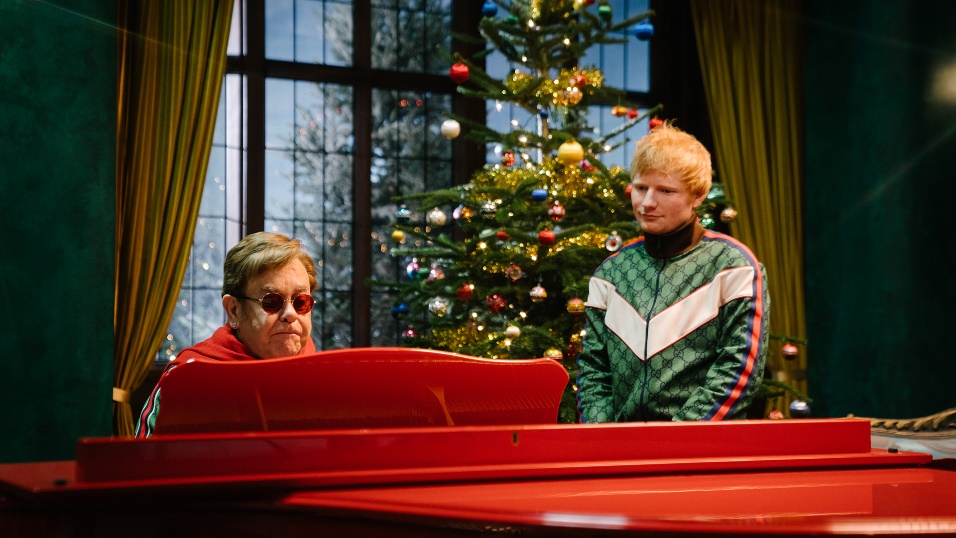 DURING THE 2021 CHRISTMAS PERIOD, ED SHEERAN’S AND ELTON JOHN’S GLOBAL RECORD AND PUBLISHING ROYALTIES FROM THE SINGLE & PROFITS FROM SALES OF THE SINGLE WILL BE DONATED EQUALLY BETWEEN THE ED SHEERAN SUFFOLK MUSIC FOUNDATION & THE ELTON JOHN AIDS FOUNDATIONDOWNLOAD NEW PRESS IMAGE & SINGLE ARTWORK AT THE FOLLOWING LINK:
https://press.atlanticrecords.com/ed-sheeran/ 
Press image credit: Zakary Walters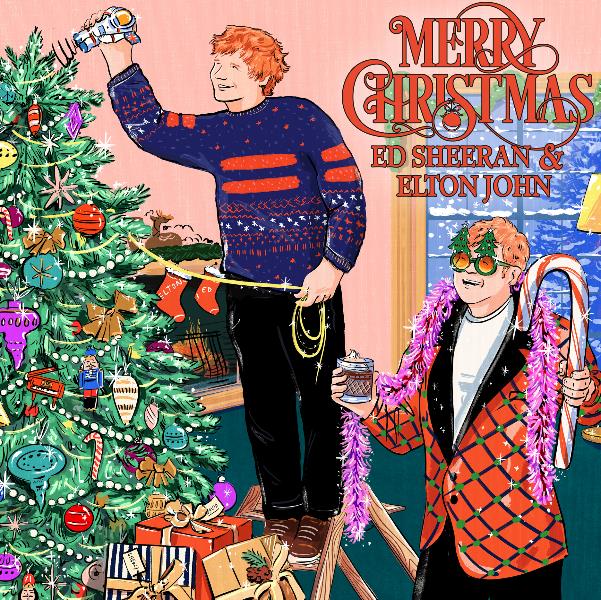 Two of the world’s biggest recording artists, Ed Sheeran and Elton John, ring in the festive season with their all-new charity single ‘Merry Christmas’, available now across all platforms (listen here). The track, released today via Atlantic Records, is also joined by their fun-filled Jason Koenig-directed accompanying official video (watch here).‘Merry Christmas’ provides us with the perfect dose of Christmas cheer - packed with sleigh bells, uplifting arrangements and joyous harmonies, the song is topped by Ed and Elton’s heart-warming lyrics that only add to its festive sparkle: “So kiss me under the mistletoe / Pour out the wine let’s toast and pray for December snow / I know there’s been pain this year but it’s time to let it go / Next year you never know, but for now, Merry Christmas.” Written by Ed Sheeran/Elton John and produced by Steve Mac, the blockbuster collaboration cements a 10+ year friendship and it sees the global superstars join forces for the first-ever time on an official single release. However, this isn’t the pairs’ first foray into festive music releases - in 2017, Sheeran secured the coveted UK Christmas No.1 with his timeless ballad ‘Perfect’, whilst Elton’s 1973 classic, ‘Step Into Christmas’, has gone onto become one of the most rotated Christmas songs of all time. The official video for ‘Merry Christmas’ - scripted by Jason Koenig, Jenny Koenig and Ed Sheeran – adds further tinsel as it pays homage to scenes from legacy Number 1 Christmas music videos and iconic Christmas films. With a little help from British personalities such as Mr Blobby, Jonathan Ross, Big Narstie, Michael McIntyre and The Darkness, who all cameo throughout (!), we see the cast reinvent scenes from Wham’s ‘Last Christmas’; Shakin’ Stevens’ ‘Merry Christmas’; The Snowman’s ‘Walking in the Air’; East 17’s ‘Stay Another Day’ and more.During the 2021 Christmas period, Ed Sheeran’s and Elton John’s global record and publishing royalties from the single and profits from sales of the single will be donated equally between the Ed Sheeran Suffolk Music Foundation & The Elton John AIDS Foundation.About Ed SheeranEd Sheeran is an era-defining artist. From record-breaking sales across his recorded music and live performances, and a plethora of award wins to his name, the British singer-songwriter is the boundless talent behind some of the biggest songs in history.  The 4x GRAMMY award winner has consistently resonated with fans across the world with his peerless songcraft and exceptional music palate. With four multiplatinum, critically acclaimed albums under his belt – ‘+’ (2011), ‘x’ (2014), ‘÷’ (2017) and ‘No.6 Collaborations Project’ (2019) - Sheeran has amassed more than 60 billion streams and sold over 50 million albums, globally to date; he is also one of only six artists to have three songs – “Thinking Out Loud,” “Perfect,” and “Shape Of You” - earn RIAA Diamond-certification, for sales equivalents exceeding 10 million in the US alone.  An unparalleled live performer, Sheeran’s most recent, two-year ÷ world tour made history becoming the most-attended and highest-grossing tour of all time.  This fall, Sheeran released ‘=’, the fourth installment of his symbol album series, highlighted by the hit singles “Shivers” and “Bad Habits,” which recently received a GRAMMY nomination for “Song of the Year.”  Debuting at #1 on the Billboard 200, ‘=’ is Sheeran’s fourth consecutive full length release to top the chart after its first week.   A global phenomenon, ‘=’ has also gone to #1 in 19 countries around the world.About Elton JohnElton’s career achievements to date are unsurpassed in their breadth and longevity. Elton is one of the top-selling solo artists of all time. In the UK and US charts alone he has 1 diamond, 32 platinum or multi-platinum, and 21 gold albums as well as over 70 Top 40 hits. He has sold more than 300 million records worldwide.He holds the record for the biggest-selling single of all time, “Candle in the Wind 1997”, which sold over 33 million copies. Released in 2017 ‘Diamonds’ the Ultimate Greatest Hits album, became Elton’s 40th UK Top 40 album and has spent over 200 consecutive weeks in the top 75 of the UK album charts, over 110 of these in the top 20. This release celebrated 50 years of his songwriting partnership with Bernie Taupin. August 2018 saw Elton named as the most successful male solo artist in Billboard Hot 100 chart history, having logged 67 entries, including nine No. 1s and 27 Top 10s. ‘The Lockdown Sessions’, an album of collaborations recorded during the COVID-19 Pandemic, was released in October 2021 and went straight to number 1 in the UK album Charts, becoming Elton’s 8th UK number 1 album in the process. It’s lead single “Cold Heart (PNAU Remix) with Dua Lipa” became a bona fide global hit, reaching number 1 in the UK and Australian singles charts. Its success meant that Elton became the first ever solo artist to score a UK Top 10 hit single in 6 consecutive decades. In America, he holds the record for longest span between Billboard top 40 hits at 50 years.Elton announced the ‘Farewell Yellow Brick Road’ tour at New York’s Gotham Hall in January 2018. Encompassing 5 continents, and over 350 dates, this 5-year-long tour started in September 2018 and marks his retirement from touring after more than 50 years on the road. In 2019 it was named Billboard's Top Rock Tour and Pollstar’s Major Tour Of The Year. To date, Elton has delivered more than 4,000 performances in more than 80 countries since launching his first tour in 1970. 2019 also saw the release of ‘Rocketman’ and global bestselling autobiography, ‘ME’. An epic fantasy musical motion picture of Elton’s life, 'Rocketman' has been a commercial and critical hit, taking close to $200m at the box office. It has won an Oscar, two Golden Globe Awards and a Critics’ Choice Award and garnered BAFTA nominations. Its soundtrack was also nominated for a GRAMMY Award.Among the many awards and honours bestowed upon him are six GRAMMYs, including a GRAMMY Legend award, a Tony and two Oscars, a Best British Male Artist BRIT Award, induction into the Rock and Roll Hall of Fame and the Songwriters Hall of Fame, the Kennedy Center Honor, Legend of Live Award, 13 Ivor Novello Awards between 1973 and 2001 and a knighthood from HM Queen Elizabeth II for “services to music and charitable services”.In 1992, Elton established the Elton John AIDS Foundation, which today is one of the leading non-profit HIV/AIDS organizations and has raised over $515 million to date in the global fight against HIV/AIDS. In June 2019 President Emmanuel Macron presented Elton the Légion d’honneur, France’s highest award, for his lifetime contribution to the arts and the fight against HIV/AIDS. Elton was awarded the Companion of Honour in the 2021 New Year Honours list. The highest acknowledgement in the list, Elton became one of only 64 people to hold the honour. September 2019 saw The Royal Mail issue a set of 12 stamps as a tribute to Elton being one of the most popular and enduring music artists of all time. Elton was only the second individual music artist to be featured in a dedicated stamp issue. In July 2020 the Royal Mint released an Elton John commemorative coin, the second in their music legends series to celebrate 'one of the most successful and enduring artists of all time'. Always a tireless champion of new artists, Elton has been a leading industry voice in lobbying the government for young artists visa-free touring rights in Europe post Brexit.About Ed Sheeran Suffolk Music FoundationThe Ed Sheeran Suffolk Music Foundation is a charitable music foundation which aims to help young people under the age of 18, and living in Suffolk (UK), with small but useful grants to help with studying or playing music. These grants could be used for almost anything, such as buying an instrument, funding your music studies, or paying for rehearsal space.About The Elton John AIDS FoundationThe Elton John AIDS Foundation was established in 1992 and is one of the leading independent AIDS organisations in the world. The Foundation’s mission is simple: an end to the AIDS epidemic. The Elton John AIDS Foundation is committed to overcome the stigma, discrimination and neglect that keeps us from ending AIDS. With the mobilisation of our network of generous supporters and partners, we fund local experts across four continents to challenge discrimination, prevent infections and provide treatment as well as influencing governments to end AIDS. We will not stop until the AIDS epidemic is over.For all press inquiries, please contact:Glenn Fukushima - GlennFukushima@elektra.comJason Davis - Jason.Davis@atlanticrecords.com